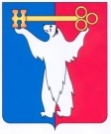 АДМИНИСТРАЦИЯ ГОРОДА НОРИЛЬСКАКРАСНОЯРСКОГО КРАЯПОСТАНОВЛЕНИЕ10.01.2022				             г. Норильск			             № 03О внесении изменения в постановление Администрации города Норильска от 19.01.2017 № 28В целях урегулирования оплаты труда отдельных руководителей муниципальных унитарных предприятий муниципального образования город Норильск, руководствуясь статьей 145 Трудового кодекса Российской Федерации, ПОСТАНОВЛЯЮ:1. Внести в Положение об условиях оплаты труда руководителей муниципальных унитарных предприятий муниципального образования город Норильск, утвержденное постановлением Администрации города Норильска от 19.01.2017 № 28 (далее – Положение) следующие изменения:1.1 Строку 7 таблицы пункта 2.4 Положения изложить в следующей редакции:«».2. Опубликовать настоящее постановление в газете «Заполярная правда» и разместить его на официальном сайте муниципального образования город Норильск.3. Настоящее постановление вступает в силу с даты его подписания и распространяет свое действие на правоотношения, возникшие с 01.11.2021.И.о. Главы города Норильска						     Р.И. КрасовскийМУП «НПОПАТ»4,1водитель автобусов всех типов на регулярных городских пассажирских маршрутах 4р., 6р.;водитель автомобиля 3р., 4р., 6р.